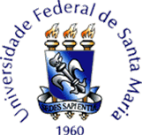 UNIVERSIDADE FEDERAL DE SANTA MARIACENTRO DE EDUCAÇÃOPÓS-GRADUAÇÃO EM HISTÓRIA  MESTRADO PROFISSIONAL - PROFHISTÓRIAI CONGRESSO INTERNACIONAL DO PROFHISTÓRIA - NÚCLEO UFSM - SANTA MARIA/RS21, 22 e 23 de março de 2019Coordenadores Profª. Drª. Leonice de Fatima MouradProfª Drª Marta Rosa BorinProf. Dr. Jorge Luiz CunhaPROJETO DE EXTENSÃOÁREA TEMÁTICA: EDUCAÇÃOSanta Maria, Janeiro de 2019RESUMO O I Congresso Internacional do PROFHISTÓRIA - Núcleo UFSM - Santa Maria/RS História visa reunir docentes e discentes da Educação Básica e Superior a fim de refletir sobre o campo educacional, sobretudo, o ensino de História na Educação Básica. O evento acadêmico será aberto à comunidade, tendo como objetivo fazer uma reflexão dialogada entre o conhecimento acadêmico e as experiências dos participantes no campo educacional. O I Congresso Internacional do PROFHISTÓRIA - Núcleo UFSM - Santa Maria/RS História será realizado no Centro de Educação da UFSM, no Campus Central em Camobi, Santa Maria – RS, nos dias 21, 22 e 23 de março de 2019, totalizando 30 horas de atividades. Serão emitidos certificados de participação e de apresentação de comunicações relacionadas com os diversos temas relacionados ao evento e indicados nos Simpósios Temáticos conforme a programação. Os textos das conferências, mesas redondas e dos participantes dos Simpósios Temáticos poderão ser publicados em livros e anais impressos ou virtuais após a avaliação dos mesmos. Classificação principal: ExtensãoTipo de evento: Curso presencialInscrições: R$ 40,00Data de início: 20/03/2019Data de término: 23/03/2019Carga Horária do Evento: 35hLocal do Evento: Centro de Educação – UFSMPúblico alvo: Docentes, pesquisadores e discentes da área de História e da Educação Superior e da Educação Básica. 2 COMISSÃO ORGANIZADORAProf. Dr. Francisco de Paula Souza Mendonça Junior (UFSM)Prof. Dr. João Malaia Casquinha dos Santos (UFSM)Prof. Dr. Jorge Luiz da Cunha (UFSM)Prof. Dr. José Iran Ribeiro (UFSM)Prof. Dr. José Martinho Remedi (UFSM)Prof. Dr. Julio Quevedo dos Santos (UFSM)Profª. Drª. Leonice de Fatima Mourad (UFSM)Profª. Drª. Marta Rosa Borin (UFSM)Profª. Drª. Nikelen Acosta Witter (UFSM)TAE. Elizabeth Braga (UFSM)3 OBJETIVOSa) Refletir e discutir sobre os desafios contemporâneos do Ensino de História;b) Mobilizar o debate sobre a didática da História na Educação Básica;c) Propiciar a interação entre meio universitário e os professores da Educação Básica para refletir sobre as práxis e as perspectivas do Ensino de História. ;4 INSTITUIÇÕES ENVOLVIDAS5. 1	Universidade Federal de Santa Maria – UFSM – (Centro de Educação; Pós-Graduação em História – Mestrado Profissional PROFHISTORIA; Centro de Ciências Sociais e Humanas, Programa de Pós-Graduação em História);5.2	Universidade Federal do Paraná - UFPR;5.3	Universidade Federal do Rio de Janeiro - UFRJ5.3	Universidade de Brasília – UNB;5.4	Universidade do Porto – UP (Portugal)5.5	Instituto Federal Farroupilha - IFFA UFSM é a Instituição promotora do evento. O Centro de Educação, juntamente com o a Coordenação do Curso PROFHISTÓRIA, oferecerão apoio quanto ao desenvolvimento das atividades de extensão previstas, bem como, de estrutura física para a realização das mesmas, por meio das salas do Prédio 16B/CE/UFSM, Laboratórios do Departamento de Metodologia de Ensino e do Auditório Audimax.
5 PROGRAMA DO I CONGRESSO INTERNACIONAL DE ENSINO DE HISTÓRIA21/03/2019 – Quinta-feira22/03/2019 – Sexta-feira23/03/2019 – Sábado9:00-12:00 9:00-12:009:00-12:00CredenciamentoMesa –RedondaO Ensino de HistóriaProfª Drª. Maria Auxiliadora Schmidt (UFPR)Prof. Dr. Luiz Reznik (UFRJ)Coordenação:Prof. Dr. Leonice de Fátima Murad (UFSM)Prof. Dr. José Iran Ribeiro (UFSM)Mesa –RedondaDidática da História: trajetória, desafios eperspectivasProfª Drª. Maria Isabel Gomes Barca de Oliveira (Universidade do Porto)Profª Drª. Maria Auxiliadora Schmidt (UFPR)Prof. Dr. Estevão Rezende Martins (UNB)Coordenação:Prof. Dr. Jorge Luiz da Cunha (UFSM)Prof. Dr. João Malaia Casquinha dos Santos (UFSM)14:00-18:00Simpósios Temáticos(Comunicações)14:00-18:00Simpósios Temáticos(Comunicações)14:00-18:00Simpósios Temáticos(Comunicações)Sala Marrom: Ensino de História, Educação e Diversidades: educação do campo, indígena e quilombolaCoordenação:Profª Drª Leonice de Fátima Murad (UFSM)Prof. Mdo. Laionel Matos da Silva (UFSM)Sala Verde:Saberes Históricos no Espaço Escolar e  de MemóriaCoordenação:Profª. Drª. Marta Rosa Borin(UFSM)Profª. Mda. Antoniela A´Costa Rodrigues (UFSM)Sala AzulLinguagens e Narrativas Históricas: Produção e DifusãoCoordenação: Profª Drª Nikelen Acosta Witter (UFSM)Prof. Mdo. Maria Cristina Szczesny de Freitas (UFSM)Sala O Campo Curricular do Ensino de História e a EducaçãoCoordenação:Profª Drª Ane Carine Meurer (UFSM)Prof. Dr. Francisco de Paula Souza Mendonça Junior (UFSM)Prof. Mdo. Mayara Faccin (UFSM)SalaPráticas Escolares em História e políticas PúblicasCoordenação:Prof. Dr. José Marinho Remedi (UFSM)Prof. Dr. José Iran Ribeiro (UFSM)  Prof. Mdo. Josué Muller (UFSM)SalaEnsino de História e Educação EspecialCoordenação:Profª Drª Fabiane BridiProf. Mdo. André BertuzziSalaArtes, Música e Literatura e o Ensino de HistóriaCoordenação:Profª Drª Lucia de Fátima Roys (UFSM)Prof. Mdo. Marcelo Noriega (UFSM) SalaO Ensino de História, a Sociologia e a Antropologia Coordenação: Profª Drª Claudia Cisani Benetti (UFSM)Prof. Mdo. Matheus Valduga (UFSM)SalaO Ensino de História e a Educação Profissional e TecnologicaCoordenação:Prof. Dr. Josiane Dalforno (UFSM)Prof. Mdo. Marcelo Deckert da Silva (UFSM)19hConferência de Abertura19hConferênciaEnsino de História  e Consciência HistóricaProfª Drª. Maria Isabel Gomes Barca de Oliveira(Universidade do Porto)Coordenação: Prof. Dr. Jorge Luiz da Cunha (UFSM)Historiografia e Ensino de HistóriaProf. Dr. Estevão Rezende Martins (UNB)Coordenação:Prof. Dr. Leonice de Fátima Murad (UFSM)Profª. Drª. Marta Rosa Borin (UFSM)